HONEY BEE NUTRITION SURVEYNAME:______________________EMAIL:____________________________ COUNTRY:___________________1. How many colonies did you have in 2012?2. Do you feed your bees? If Yes , which one?3. Would you consider altering your feeding methods if offered alternatives such as:4. When do you feed your bees?5. How often do you feed your established colonies (survived at least one winter?6. How much total did you feed in spring summer fall and winter in 2012?7. What level of instructional beekeeper courses have you completed?8. Would you be interested in using a simple test to see what levels of bee inverted sucrose ends up in your honey product if it were made more affordable than routine laboratory sugar analysis?9. Do you think the practice of feeding honey substitutes such as sugar, HFCS that are bee inverted and
fed to the queen and larvae is providing sufficient nutrition for the honey bee?10. Would you like to participate in a multinational study on honey bee nutrition?  1-5 Hobbyist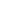 6-20 Sideliner>20 CommercialOther) Cane sugar syrupHigh Fructose Corn SyrupSugar CandyBeet sugar syrupOther (please specify)  Supplement added to syrup to improve nutritionSpecific protocols on weaning honey bees off sugar syrup or other honey substitutesPlanting recommendations to guarantee for 3 season( spring/summer/fall )nectar producing forageWould like to learn more about alternative honey bee nutrition  Spring time new packages only (1:1 syrup, HFCS, or other)Spring time established colonies (1:1 syrup, HFCS or other)Late Summer established colonies (1:1 syrup, 2:1 syrup, HFCS or other)Fall established colonies (2:1 syrup or other)  In early spring onlyIn early spring and fallIn spring, summer dearth and fallAs long as they keep taking syrupOther (please specify)  Under 25 pounds of sugar/colonyApproximately 50 pounds of sugar/colony100 pounds or more of sugar/colonyGreater than 25 gallons of HFCS/colonyGreater than 50 gallons of HFCS/colonyOther (please specify)  Short course -1 day or 6 -8 hoursWeekend course at conference or University based (ie Rutgers)Master Beekeeper       OTHER:_____________________________  YesNoI would like to learn more about this type of testing  yesnoI would like to learn more about honey bee nutrition yesnoOther (please provide contact info)